Elephants Weekly PlanWeek Beginning 22nd June 2020   .Don’t forget to have a go at the quizzes Saskia has madeYear 2	Geography	https://www.surveymonkey.co.uk/r/7ZW57VWYear 2 History              https://www.surveymonkey.co.uk/r/TG2QLRG Thought for this week: What we learn becomes a part of who we are Thought for this week: What we learn becomes a part of who we are Thought for this week: What we learn becomes a part of who we areEnglish Daily reading of a variety of reading material, listening to online stories, Reading Eggs, practising the spelling of year 2 statutory words etc. English Daily reading of a variety of reading material, listening to online stories, Reading Eggs, practising the spelling of year 2 statutory words etc. MathsDaily practise of number bonds, times tables ,MathleticsMondayPOINT OF INTEREST During lockdown, Oliver Jeffers has been sharing one of his books everyday via a live stream. With an adult, access his daily story time here: https://www.oliverjeffers.com/abookaday/• Oliver Jeffers themed craft activities can be found here: https://ojstuff.com/collections/freeReading and Writing Watch and listen to the story How to Catch a Star? up to 3:40 mins:https://www.youtube.com/watch?v=bdXYoE5qG1YTalk about what has happened so far in the story. Can you recall all the different attempts the boy has tried to catch a star? Can you remember why each one hasn’t worked? Look back/listen again to check.Imagine you are the boy in the story. Your task is to write a letter to an astronomer (someone who studies stars and space) asking them for help to catch a star.Include all the things you have tried so far and why each one hasn’t worked.You can use the joining word ‘but’ to help you join the parts of the sentence, e.g. I tried to jump up and grab a star, but it was too high.You might want to use the introductory sentence and sentence starters below to help you:Dear Astronomer,I’m writing this letter to ask for your help in catching a star! I’ve already tried a few things but none of them have worked!First of all I tried …Next I had a go at …I’ve also …I’ve even …I’m beginning to think I will never catch a star!Please can you help me!Yours sincerely,SignatureCheck all sentences for spelling and punctuation together.Return to the story (using the link above) and find out if the boy did eventually manage to catch a star!Spelling This week you are looking at dge, ge, g and j which all make the same sound.In the files list there is a booklet that has activities for you to do today, Wednesday and Friday. Warm upHow quickly can you write down the story of 10? Start at 0+10 and end with 10+0Lesson 1Count Sides and Vertices on 2 dimensional shapesWatch the clip on White Rose Maths https://vimeo.com/428007654The worksheet and answers are in the list of filesTuesdayReading and WritingWatch and listen toHere We Are: https://www.youtube.com/watch?v=cPPQdDwTUvE (Note: this version contains some American spellings).Talk about the book. Ask your child: Who do you think Oliver Jeffers wrote this book for? Why do you think he wrote the book? (He wrote it for his baby son to help him make sense of the world).It is full of key advice. Listen to the clip again and pause at key points to make a note of the advice Oliver Jeffers gives throughout the book, e.g. You have a body. Look after it, as most bits don’t grow back. Some pieces of advice are given to you; others you will have to read between the lines and discuss! Do you agree with the advice he gives? Can you think of any other advice you would like to add?Create a poster with the book title: Here We Are in the middle. Around the outside in boxes or bubbles, write down the advice that Oliver Jeffers gives.Colour and decorate your poster to make it as attractive as possible.Display your poster in your house – somewhere where everyone can see!GrammarExpanded Noun PhrasesWe have done a lot of work on expanded noun phrases throughout the year and earlier in our home learning. Today’s activity is called Ten Little Lights and can be found in the list of files. Choose the activity that you think you can do best, there are 3 different levels. Adults the answers are there for you.Warm UpHow quickly can you write the story of 20? Start at 0+20 and end at 20+0Lesson 2Count Faces Edges and Vertices on 3 dimensional shapesWatch the clip on White Rose Maths https://vimeo.com/428007789The worksheet and answers are in the list of filesWednesdayReading and WritingRead and enjoy the opening extract from The Day the Crayons Came Home by Drew Daywalt and illustrated by Oliver Jeffers. The extract is in the list of files.You can listen and enjoy the whole book here:https://www.youtube.com/watch?v=-bEyOrsGVf0Imagine you are another item in Duncan’s pencil case, e.g. a ruler, pencil sharpener, highlighter pen, biro.Write a postcard to Duncan to add to the collection sent to him.Think about:What job did you originally have in the pencil case?Did you enjoy your job?Might you have any memorable stories to remind Duncan of?What has happened to you since you were last with Duncan? E.g. Have you been travelling to any exciting places?What might you like to ask Duncan now?As if you are the ruler, pencil sharpener, highlighter etc. write your postcard to Duncan.Rehearse each sentence out loud before you write to check it makes sense. Keep reading your work as you write to check for spelling and punctuation too.Email your finished postcard to Mrs F. I could end up with a class set of postcards from various pencil case items!Spelling Carry on with the dge/ge, g, j booklet started on Monday.Warm UpHow many different ways can you make 30 in 3 minutes?Lesson – 3Sort 2D and 3D shapesWatch the clip on White Rose Maths https://vimeo.com/428007909The worksheet and answers are in the list of filesThursdayReading and WritingWatch and listen to the story Stuck: https://www.youtube.com/watch?v=c2FHMXsq5AYMarvel and gasp at all the things Floyd threw into the tree that got stuck! Can you remember them all at the end of the story? Look back/listen again to check.Today you are going to write your own version of Stuck. Think about:Who will your main character be?What items will he/she throw into the tree that will get stuck? (Remember to start with everyday things, before your list becomes more imaginative! You can make your list as funny and as quirky as you like!)What will be the last item thrown that will mean the kite comes unstuck?Make a list or series of pictures to act as a plan.You may choose to use some of Oliver Jeffers’ sentence starters, e.g.It all began when …The trouble REALLY began when …In order to knock down …You could also use or make comments as he does too, e.g.This was getting ridiculous!Unbelievably, that got stuck too!I’m sure you can guess what happened!Write your story, checking each sentence as you write. Keep going back and reading your story out loud to check you are happy with it.Share your story with your family or email it to me!GrammarHow good are you at using capital letters and full stops? Have a quick chat with a grown up about when we use capital letters – did you remember we use them at the beginning of every sentence and for proper nouns?In the list of files there 2 activities to see how good you are at using these 2 important types of punctuation. Activity 1 everyone will be able to do and activity 2 might be a bit more of a challenge. Warm UpWrite the numbers from 1 to 20 in words. Make sure you spell them correctly.Lesson- 4  Patterns with 2D and 3D shapeWatch the clip on White Rose Maths https://vimeo.com/428007983The worksheet and answers are in the list of files FridayReading and WritingLook back at all the Oliver Jeffers’ books you have read this week. You may even have some of your own favourites at home!Today you may choose to either: complete your story from yesterday,orwrite a review of your favourite Oliver Jeffers’ book to encourage a friend to read it.Information to include in your review:Title (Remember capital letters!)Author and illustrator (Remember capital letters again!)Summary (a few sentences detailing what the story is about). You may want to use these sentence starters to help you:The story is about …It is set in …Favourite Part (and an explanation why). You may want to use these sentence starters to help you:My favourite part was … because…I also enjoyed it when …Age recommendation What age would you recommend the story for?Star RatingOther books by the same author (Remember capital letters!)Spelling Complete the dge/ge, g.j activities that you have been doing earlier in the week.Warm upNumber of the weekLesson 5 MARTMaths and art mixed togetherLooked at the work of artist Wassily Kandinsky and his use of shape in his artwork on the Kandinsky PowerPointYour MART task is to create a drawing (or painting if you want), using shape. Use colour if you can! You should use the following shapes in your picture. You can use as many as you want of each shape. Remember to use a ruler to draw straight lines. 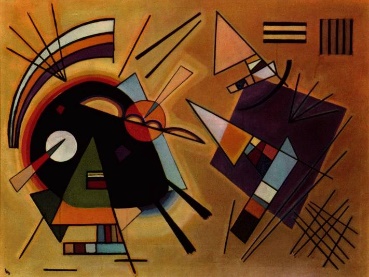 A circleA semi-circleA squareA rectangleA quadrilateral with all sides of different lengthsA right-angled triangleYou can try including 3D shapes too, if you like! Choose when you do these activities over the week.You could choose one subject to do every day.Choose when you do these activities over the week.You could choose one subject to do every day.Geography This week’s big question is Can you locate some of the main cities in India?Look at the map of India on https://www.atozkidsstuff.com/india.htmlCan you see the capital city? How does the capital city stand out from the other cities on the map?TaskOn the blank map of India please can you neatly label:JaipurBangaloreThe seas around IndiaThe Island of Sri LankaRemember to use capital letters and that labels do not need joined up writing.Please can you colour:The land greenThe seas blueThe mountain range brownAdd a key to your map to show all of the physical features you have coloured in.Remember to use capital letters and that labels do not need joined up writing.PEhttps://lancashireschoolgames.co.uk/year-1-2-spar-lancashire-school-games-activity-timetable/Look at previous weeks for ideasThrowing and catching skills with a small ball such as a tennis ballSet yourself a running challenge.ScienceAnimals and their babiesThis week’s question to investigate is do baby animals look like their parents?Look at the PowerPoint about baby animals and their parents. The final slide has a link for you to watch a BBC Bitesize clip. The title is the same as our learning question. It also has a matching activity for you to do and some questions for you to answer.RELast week you learnt about Moses. This week we are looking at the 10 Commandments which are important to Christians and Jews. Have a look at the PowerPoint and then complete the activity sheet. There is also a guidance sheet for grownups in the list of files.DT and Computing Research food in India and then you could may be have a go at making a simple Indian dish.Art Weaving You could try paper weaving. There is a PowerPoint and some templates to help you in the list of files.ORHave a go at some outside weaving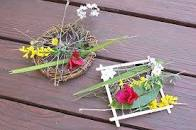 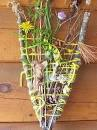 